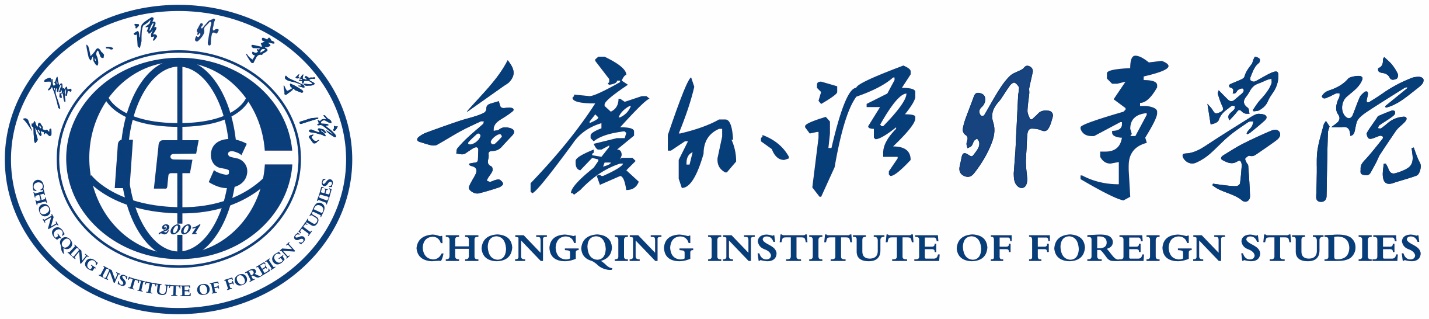 关于重庆外语外事学院綦江校区网球场、羽毛球场整修项目公开询价邀请函项目编号：IFS-2022027项目名称：綦江校区网球场、羽毛球场整修项目一、询价邀请函重庆外语外事学院始建于2001年，是纳入国家普通高等教育招生计划、具有学士学位授予权的全日制普通本科高等学校。学校占地面积100公顷，学生规模1.8万余人。根据需要，对重庆外语外事学院綦江校区网球场、羽毛球场整修项目进行公开询价，欢迎国内合格参与人参与。一、项目说明项目编号：IFS-2022027项目名称：綦江校区网球场、羽毛球场整修项目数量及主要技术要求:详见《公开询价货物一览表》。参与人资格标准：参与人应具有独立法人资格的生产厂商或授权经销商。参与人应具有合法有效的营业执照，经营范围应包括体育场地设施工程施工、建设工程设计等资质参与人应具有提供体育场地设施工程施工和售后服务的资格及能力，具备相应的维护保养能力。参与人应遵守中国的有关法律、法规和规章的规定。参与人具有2个及以上（含2个）相关项目和良好的售后服务应用成功案例（提供合同和发票复印件），未发生重大安全或质量事故。参与人须有良好的商业信誉和健全的财务制度。参与人有依法缴纳税金的良好记录。参与人应提供下列资格证明文件，否则其响应文件将被拒绝。营业执照副本、税务登记证副本、组织机构代码证副本（三证合一的只需提供带有社会信用代码的营业执照）；注：参与人提交的以上要求的文件或证明的复印件应是最新（有效）、清晰，注明“与原件一致”并加盖参与人公章，并有原件备查。报价响应文件递交方式：密封报价，按规定时间送达或邮寄。报价响应文件递交截止时间：2022年06月01日上午12:00前（以参与人快递寄出时间为准，邮寄时应提前告知）。报价响应文件递交地点：重庆市渝北区龙石路18号办公楼511室。联系人：马跃；         联系电话：15170245690踏勘联系人：骆书於     联系电话：13594211555（踏勘时间：2022年05月30日上午8:30-12:00 下午14:30-17:00，请提前1天联系负责人。根据学校疫情防控要求，进校需提供48小时内核酸检测报告、行程码和健康码。）本项目需参与人在递交响应文件同时提供所投产品样品，成交参与人样品视情况予以封存或退回。参加本项目的参与人如对公开询价邀请函列示内容存有疑问的，请在报价响应文件递交截止之日前，将问题以书面形式（有效签署的原件并加盖公章）提交至学校业务对接人，联系人：马跃，电话：15170245690。采购人不对超时提交及未加盖公章的质疑文件进行回复。本项目最终成交结果会在中教集团后勤贤知平台“中标信息公示”板块公示，网址：www.ceghqxz.com。参加本项目的参与人如对采购过程和成交结果有异议的，请以书面形式（有效签署的原件并加盖公章），并附有相关的证据材料，提交至集团内控部。投诉受理部门：中教集团内控部，投诉电话： 0791-88106510 /0791-88102608二、参与人须知所有货物均以人民币报价；报价响应文件3份，报价响应文件必须用A4幅面纸张打印，须由参与人填写并加盖公章（正本1份副本2份）；报价响应文件用不退色墨水书写或打印，因字迹潦草或表达不清所引起的后果由参与人自负；报价响应文件及所有相关资料需同时进行密封处理，并在密封处加盖公章，未做密封处理及未加盖公章的视为无效报价；一个参与人只能提交一个报价响应文件，本项目不接受联合体报价。三、售后服务要求免费保修期:36个月应急维修时间安排：维修地点、地址、联系电话及联系人员：维修服务收费标准：制造商的技术支持。四、确定成交参与人标准及原则：本项目为自有资金而非财政性资金采购，采购人按企业内部规定的标准进行评定 。参与人所投物品符合需求、质量和服务等的要求,经过磋商所报价格为合理价格的参与人为成交参与人。最低报价不作为成交的保证。重庆外语外事学院2022年05月26日公开询价货物一览表注：本项目采用“公开询价”方式进行，《公开询价货物一览表》中所描述的“设备名称”、“规格型号（技术参数）”等信息均为采购人根据自身需求提供的参考数据，除采购人特殊要求外，参与人可根据以上信息在满足采购人要求基础上提供优化方案及所匹配产品，采购人将优先选择性价比高且符合要求的产品。参与人所投商品需要提供品牌、规格型号等真实详细信息，禁止复制采购人所提供的参考参数。参与人所投商品报价应包含税费、运输费、搬运费、整体实施、安装调试费、售后服务等一切费用。关于重庆外语外事学院綦江校区网球场、羽毛球场整修项目报价响应文件参与人名称（公司全称）：XXXX参与人授权代表：XXXX此封面应作为报价响应文件封面1、询价响应函致：重庆外语外事学院    根据贵学校编号为         项目名称为       的公开询价邀请，本签字代表         （全名、职务）正式授权并代表我方              （参与人公司名称）提交下述文件。(1) 报价一览表 (2) 参与人资质证明据此函，签字代表宣布同意如下：    1.所附详细报价表中规定的应提供和交付的货物及服务报价总价（国内现场交货价）为人民币             ，即             （中文表述），交货期为       天 。2.同意参加本项目的报价，并已详细审查全部公开询价文件，包括修改文件（如有的话）和有关附件，将自行承担因对全部询价文件理解不正确或误解而产生的相应后果。    3.保证遵守公开询价文件的全部规定，所提交的材料中所含的信息均为真实、准确、完整，且不具有任何误导性。    4.同意按公开询价文件的规定履行合同责任和义务。5.同意提供按照贵方可能要求的与其公开询价有关的一切数据或资料6.完全了解本项目是贵方自有资金而非财政性资金组织的采购，并接受贵方按企业内部规定的标准进行的评定，以及完全理解贵方不一定要接受最低的报价作为成交价。参与人（公司全称并加盖公章）：                       参与人授权代表签字：                 电  话：                  （手机号码）日  期：     年    月    日2、报价一览表参与人：（公司全称并加盖公章）                   项目编号：货币单位：注：1.如果按单价计算的结果与总价不一致,以单价为准修正总价。2.如果不提供详细参数和报价将视为没有实质性响应公开询价文件。参与人授权代表（签字或盖章）：日         期：3、参与人资质材料参与人需要提供以下材料：营业执照复印件授权经销商或代理商证明材料复印件质保期和售后服务承诺书（参与人自行起草）以上材料复印件须加盖参与人公司公章，并与报价一览表一同密封序号设备名称规格型号（技术参数）单位工程量单价（元）总价（元）是否提供样品备注1基础固化修补1.拆除松动地坪水泥残渣、清扫干净
2.抛撒混凝土固化剂m²720网球场地2地胶厚度4.5mm以上产品描述：1、有充足摩擦力，防止滑倒摔伤；2、地胶表层经特殊防晒处理，应对紫外线老化问题；3、不出油，防老化，延长地胶使用寿命；4、添加抗菌成分，抗湿滑、不吸汗、无湿气、不遗留滞留气味；5、低倍率高密度发泡技术，缓冲吸收效果极佳；6、高品质环保原材料，无毒无味，绿色安全；7、耐高低温，耐高温可达100°，耐低温可达-40°；产品参数：1、PVC运动地板：总厚度在4.5mm以上2、冲击吸收:≥30%3、拉伸强度：≥7.0MPa4、拉断伸长率≥44%5、有害物质释放量：总挥发性有机化合物（TVOC）释放量≤4.7mg/m².h甲醛释放量：≤0.1 mg/m².h6、有害物质含量：可溶性镉含量：≤0.4mg /kg可溶性铬含量： ≤3mg/kg7、提供相应授权证明及产品标准说明书元/m²1479是（参照样图）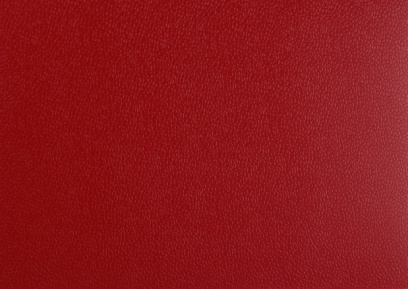 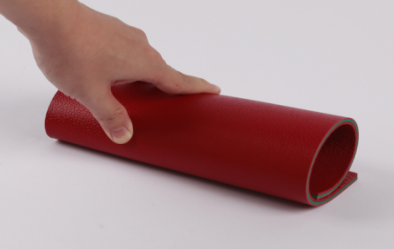 3围网围网高度两米，主要保护球馆玻璃幕墙围网：≥6mm钢丝围网，长方形孔距50×100mmm²60是羽毛球场地周边围网（单面）序号设备名称单位工程量单价（元）总价（元）是否提供样品1基础固化修补m²7202地胶厚度4.5mm以上元/m²1479是3围网m²60是4合计大写：         小写：大写：         小写：大写：         小写：大写：         小写：大写：         小写：